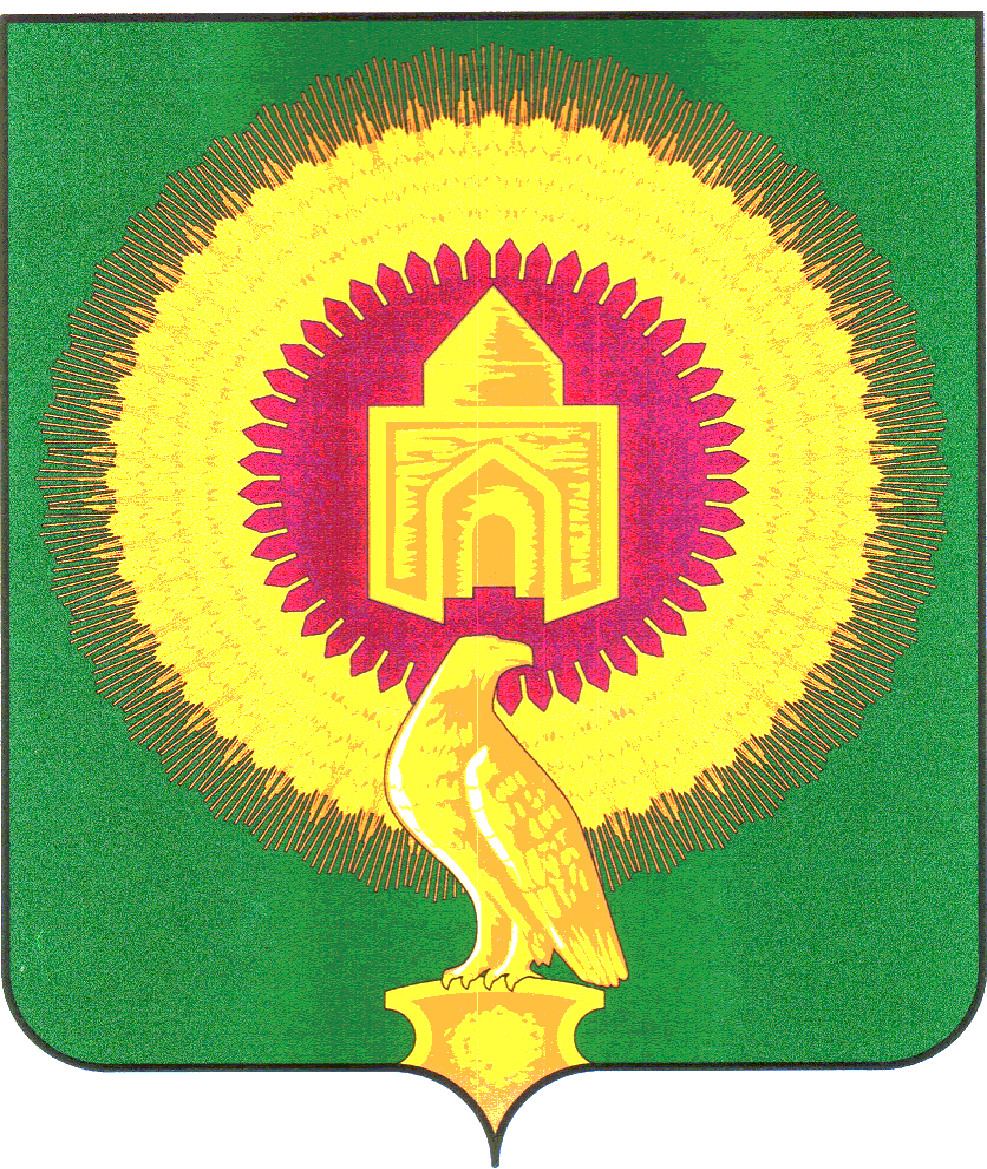 СОВЕТ ДЕПУТАТОВАЯТСКОГО СЕЛЬСКОГО ПОСЕЛЕНИЯВАРНЕНСКОГО МУНИЦИПАЛЬНОГО РАЙОНАЧЕЛЯБИНСКОЙ ОБЛАСТИРЕШЕНИЕот  19 декабря  2019 года № 18«О внесении изменений и дополнений в бюджет Аятского сельскогопоселения на 2019 год и на плановыйпериод 2020 и 2021 годов»	Совет депутатов Аятского сельского поселенияРЕШАЕТ:1. Внести в бюджет Аятского сельского поселения на 2019 год и на плановый период 2020 и 2021 годов, принятый решением Совета депутатов Аятского сельского поселения от 
11 декабря 2018 года № 28 (с изменениями от 08 апреля 2019 года № 3, от 28 июня 2019 года 
№ 9, от 04 октября 2019 года № 12) следующие изменения:1) в ст.1 п.1 пп.1 слова «в сумме 10292,72  тыс. рублей» заменить  на слова «в сумме  
10752,51 тыс. рублей», в том числе безвозмездные поступления от других бюджетов бюджетной системы Российской Федерации слова «в сумме 7407,92 тыс. рублей» заменить  на слова «в сумме 7867,71 тыс. рублей»; 2) в ст.1 п.1 пп.2 слова «в сумме 10400,14 тыс. рублей» заменить  на слова «в сумме  
10684,93 тыс. рублей».- приложение 4 изложить в новой редакции (приложение № 1 к настоящему Решению);- приложение 6 изложить в новой редакции (приложение № 2 к настоящему Решению);2. Настоящее Решение вступает в силу со дня его подписания и обнародования.Глава Аятского сельского поселения                                         А.А. ЛосенковПредседатель Совета депутатов                                                   О.В. ЧеркашинаПриложение 1к  решению «О внесении изменений и дополненийв бюджет Аятского сельского поселения на 2019 год и на плановый период 2020 и 2021 годов»от 19 декабря  2019 года  № 18Приложение 4к решению «О бюджете Аятского сельского поселенияна 2019 год и на плановый период 2020 и 2021 годов»от 11 декабря 2018 года №  28Распределение бюджетных ассигнований по разделам, подразделам, целевым статьям (муниципальным программам и непрограммным направлениям деятельности), группам (группам и подгруппам) видов расходов бюджета Аятского сельского поселенияВарненского муниципального района за 2019 год.тыс.руб.Приложение 2к  решению «О внесении изменений и дополненийв бюджет Аятского сельского поселения на 2019 год и на плановый период 2020 и 2021 годов»от 19 декабря  2019 года  № 18Приложение 6к решению «О бюджете Аятского сельского поселенияна 2019 год и на плановый период 2020 и 2021 годов»от 11 декабря 2018 года №  28Ведомственная структура расходов бюджета Аятского сельского поселения Варненского муниципального района за 2019 год                                                                                                                                                      тыс.руб.Наименование показателяКБККБККБККБКСуммаНаименование показателяРазделПодразделКЦСРКВРСумма123456ВСЕГО:10 684,93ОБЩЕГОСУДАРСТВЕННЫЕ ВОПРОСЫ013 764,63Функционирование высшего должностного лица субъекта Российской Федерации и муниципального образования0102636,03Расходы общегосударственного характера01029900400000636,03Глава муниципального образования01029900420301636,03Расходы на выплаты персоналу в целях обеспечения выполнения функций государственными (муниципальными) органами, казенными учреждениями, органами управления государственными внебюджетными фондами01029900420301100636,03Функционирование Правительства Российской Федерации, высших исполнительных органов государственной власти субъектов Российской Федерации, местных администраций01042 091,63Расходы общегосударственного характера010499004000002 050,21Центральный аппарат010499004204012 050,21Расходы на выплаты персоналу в целях обеспечения выполнения функций государственными (муниципальными) органами, казенными учреждениями, органами управления государственными внебюджетными фондами01049900420401100882,74Закупка товаров, работ и услуг для обеспечения государственных (муниципальных) нужд010499004204012001 142,84Иные межбюджетные трансферты0104990042040150024,63Уплата налога на имущество организаций и земельного налога0104990892040180040,79Уплата прочих налогов, сборов010499089204018000,64Обеспечение деятельности финансовых, налоговых и таможенных органов и органов финансового (финансово-бюджетного) надзора0106681,34Расходы общегосударственного характера01069900400000681,34Центральный аппарат01069900420401681,34Расходы на выплаты персоналу в целях обеспечения выполнения функций государственными (муниципальными) органами, казенными учреждениями, органами управления государственными внебюджетными фондами01069900420401100681,34Другие общегосударственные вопросы0113355,63Муниципальная программа "Эффективное использование и распоряжение муниципальным имуществом, оценка недвижимости, мероприятия по землеустройству и землепользованию на территории Варненского муниципального района Челябинской области на 2018-2020 годы"011372600000007,00Закупка товаров, работ и услуг для обеспечения государственных (муниципальных) нужд011372600000002007,00Закупка товаров, работ и услуг для обеспечения государственных (муниципальных) нужд01139900920300200348,63НАЦИОНАЛЬНАЯ ОБОРОНА02115,80Мобилизационная и вневойсковая подготовка0203115,80Подпрограмма "Допризывная подготовка молодежи в Челябинской области"02031940000000115,80Осуществление полномочий по первичному воинскому учету на территориях, где отсутствуют военные комиссариаты02031940051180115,80Расходы на выплаты персоналу в целях обеспечения выполнения функций государственными (муниципальными) органами, казенными учреждениями, органами управления государственными внебюджетными фондами02031940051180100102,80Закупка товаров, работ и услуг для обеспечения государственных (муниципальных) нужд0203194005118020013,00НАЦИОНАЛЬНАЯ БЕЗОПАСНОСТЬ И ПРАВООХРАНИТЕЛЬНАЯ ДЕЯТЕЛЬНОСТЬ03429,23Защита населения и территории от чрезвычайных ситуаций природного и техногенного характера, гражданская оборона03093,30Муниципальная программа "Снижение рисков и смягчение последствий чрезвычайных ситуаций природного и техногенного характера в Варненском муниципальном районе Челябинской области на 2019-2020 годы"030971500000003,30Закупка товаров, работ и услуг для обеспечения государственных (муниципальных) нужд030971500000002003,30Обеспечение пожарной безопасности0310425,93Муниципальная программа "Снижение рисков и смягчение последствий чрезвычайных ситуаций природного и техногенного характера в Варненском муниципальном районе Челябинской области на 2019-2020 годы"03107150000000415,43Прочая закупка товаров, работ и услуг03107150000000244415,43Другие мероприятия по реализации государственных функций0310990090000010,50Выполнение других обязательств государства0310990092030010,50Закупка товаров, работ и услуг для обеспечения государственных (муниципальных) нужд0310990092030020010,50НАЦИОНАЛЬНАЯ ЭКОНОМИКА041 195,45Дорожное хозяйство (дорожные фонды)04091 195,45Муниципальная программа "Содержание , ремонт и капитальный ремонт автомобильных дорог общего пользования Варненского муниципального района Челябинской области на 2019 год"04097170000000994,70Закупка товаров, работ и услуг для обеспечения государственных (муниципальных) нужд04097170000000200994,70Муниципальная программа "Повышение безопасности дорожного движения и создание безопасных условий для движения пешеходов в Варненском муниципальном районе Челябинской области на 2019-2020 годы"04097220000000200,75Закупка товаров, работ и услуг для обеспечения государственных (муниципальных) нужд04097220000000200200,75ЖИЛИЩНО-КОММУНАЛЬНОЕ ХОЗЯЙСТВО052 885,29Благоустройство05031 442,28Благоустройство050399060000001 442,28Уличное освещение050399060001001 198,06Закупка товаров, работ и услуг для обеспечения государственных (муниципальных) нужд050399060001002001 198,06Расходы на прочие мероприятия по благоустройству поселений05039906000500244,23Закупка товаров, работ и услуг для обеспечения государственных (муниципальных) нужд05039906000500200244,23Другие вопросы в области жилищно-коммунального хозяйства05051 443,00Муниципальная программа "Комплексное развитие систем коммунальной инфраструктуры Варненского муниципального района Челябинской области на 2015-2025 годы"050570800000001 261,20Подпрограмма "Комплексное развитие систем водоснабжения и водоотведения Варненского муниципального района на 2015-2020 годы050570801000001 261,20Закупка товаров, работ и услуг для обеспечения государственных (муниципальных) нужд05057080100000200890,81Субсидии на возмещение недополученных доходов и (или) возмещение фактически понесенных затрат в связи с производством (реализацией) товаров, выполнением работ, оказанием услуг0505708010000080035,88Закупка товаров, работ и услуг для обеспечения государственных (муниципальных) нужд05057080100001200334,51Муниципальная программа "Осуществление полномочий в области градостроительной деятельности по территориальному планированию, градостроительному зонированию, проектам планировки и межевания территорий для жилищного строительства и строительства нежилых объектов, в том числе с определением площадок для инвестиционной деятельности в Варненском муниципальной районе Челябинской области на 2015-2020 годы"05057190000000181,80Закупка товаров, работ и услуг для обеспечения государственных (муниципальных) нужд05057190000000200181,80ОХРАНА ОКРУЖАЮЩЕЙ СРЕДЫ0658,50Другие вопросы в области охраны окружающей среды060558,50Муниципальная программа «Создание и содержание мест (площадок) накопления твердых коммунальных отходов на территории Варненского муниципального района Челябинской области на 2019-2021 годы»0605738000000058,50Субсидия на оснащение мест (площадок) накопления твердых коммунальных отходов0605738G24312058,50Закупка товаров, работ и услуг для обеспечения государственных (муниципальных) нужд0605738G24312020058,50КУЛЬТУРА, КИНЕМАТОГРАФИЯ082 049,94Культура08012 049,94Учреждения культуры и мероприятия в сфере культуры и кинематографии080199044000002 043,20Обеспечение деятельности (оказание услуг) подведомственных казенных учреждений080199044099002 043,20Расходы на выплаты персоналу в целях обеспечения выполнения функций государственными (муниципальными) органами, казенными учреждениями, органами управления государственными внебюджетными фондами080199044099011001 611,76Закупка товаров, работ и услуг для обеспечения государственных (муниципальных) нужд08019904409901243431,44Уплата налога на имущество организаций, земельного и транспортного налога080199089000006,75Уплата налога на имущество организаций и земельного налога080199089400008006,75СОЦИАЛЬНАЯ ПОЛИТИКА1091,10Социальное обеспечение населения100391,10Подпрограмма "Повышение качества жизни граждан пожилого возраста и иных категорий граждан"1003282000000091,10Пособия, компенсации и иные социальные выплаты гражданам, кроме публичных нормативных обязательств1003282002838030091,10ФИЗИЧЕСКАЯ КУЛЬТУРА И СПОРТ1195,00Физическая культура110195,00Муниципальная программа "Развитие физической культуры и спорта в Варненском муниципальном районе Челябинской области на 2018-2020 годы"1101707000000060,00Закупка товаров, работ и услуг для обеспечения государственных (муниципальных) нужд1101707000000020060,00Другие мероприятия по реализации государственных функций1101990090000035,00Закупка товаров, работ и услуг для обеспечения государственных (муниципальных) нужд1101990094870020035,00Наименование показателяКБККБККБККБККБКСуммаНаименование показателяКВСРРазделПодразделКЦСРКВРСумма1234567ВСЕГО:10 684,93Администрация Аятского сельского поселения81610 684,93ОБЩЕГОСУДАРСТВЕННЫЕ ВОПРОСЫ816013 764,63Функционирование высшего должностного лица субъекта Российской Федерации и муниципального образования8160102636,03Расходы общегосударственного характера81601029900400000636,03Глава муниципального образования81601029900420301636,03Расходы на выплаты персоналу в целях обеспечения выполнения функций государственными (муниципальными) органами, казенными учреждениями, органами управления государственными внебюджетными фондами81601029900420301100636,03Функционирование Правительства Российской Федерации, высших исполнительных органов государственной власти субъектов Российской Федерации, местных администраций81601042 091,63Расходы общегосударственного характера816010499004000002 050,21Центральный аппарат816010499004204012 050,21Расходы на выплаты персоналу в целях обеспечения выполнения функций государственными (муниципальными) органами, казенными учреждениями, органами управления государственными внебюджетными фондами81601049900420401100881,74Закупка товаров, работ и услуг для обеспечения государственных (муниципальных) нужд816010499004204012001 142,84Межбюджетные трансферты8160104990042040150024,63Уплата налога на имущество организаций, земельного и транспортного налога8160104990890000041,42Уплата налога на имущество организаций, земельного и транспортного налога государственными органами8160104990892040141,42Уплата налога на имущество организаций и земельного налога8160104990892040180040,79Уплата прочих налогов, сборов816010499089204018000,64Обеспечение деятельности финансовых, налоговых и таможенных органов и органов финансового (финансово-бюджетного) надзора8160106681,34Расходы общегосударственного характера81601069900400000681,34Центральный аппарат81601069900420401681,34Расходы на выплаты персоналу в целях обеспечения выполнения функций государственными (муниципальными) органами, казенными учреждениями, органами управления государственными внебюджетными фондами81601069900420401121681,34Другие общегосударственные вопросы8160113355,63Муниципальная программа "Эффективное использование и распоряжение муниципальным имуществом, оценка недвижимости, мероприятия по землеустройству и землепользованию на территории Варненского муниципального района Челябинской области на 2018-2020 годы"816011372600000007,00Закупка товаров, работ и услуг для обеспечения государственных (муниципальных) нужд816011372600000002007,00Другие мероприятия по реализации государственных функций81601139900900000348,63Выполнение других обязательств государства81601139900920300348,63Закупка товаров, работ и услуг для обеспечения государственных (муниципальных) нужд81601139900920300200348,63НАЦИОНАЛЬНАЯ ОБОРОНА81602115,80Мобилизационная и вневойсковая подготовка8160203115,80Подпрограмма "Допризывная подготовка молодежи в Челябинской области"81602031940000000115,80Осуществление полномочий по первичному воинскому учету на территориях, где отсутствуют военные комиссариаты81602031940051180115,80Расходы на выплаты персоналу в целях обеспечения выполнения функций государственными (муниципальными) органами, казенными учреждениями, органами управления государственными внебюджетными фондами81602031940051180100102,80Закупка товаров, работ и услуг для обеспечения государственных (муниципальных) нужд8160203194005118020013,00НАЦИОНАЛЬНАЯ БЕЗОПАСНОСТЬ И ПРАВООХРАНИТЕЛЬНАЯ ДЕЯТЕЛЬНОСТЬ81603429,23Защита населения и территории от чрезвычайных ситуаций природного и техногенного характера, гражданская оборона81603093,30Муниципальная программа "Снижение рисков и смягчение последствий чрезвычайных ситуаций природного и техногенного характера в Варненском муниципальном районе Челябинской области на 2019-2020 годы"816030971500000003,30Прочая закупка товаров, работ и услуг816030971500000002443,30Обеспечение пожарной безопасности8160310425,93Муниципальная программа "Снижение рисков и смягчение последствий чрезвычайных ситуаций природного и техногенного характера в Варненском муниципальном районе Челябинской области на 2019-2020 годы"81603107150000000415,43Закупка товаров, работ и услуг для обеспечения государственных (муниципальных) нужд81603107150000000200415,43Другие мероприятия по реализации государственных функций8160310990090000010,50Выполнение других обязательств государства8160310990092030010,50Закупка товаров, работ и услуг для обеспечения государственных (муниципальных) нужд8160310990092030020010,50НАЦИОНАЛЬНАЯ ЭКОНОМИКА816041 195,45Дорожное хозяйство (дорожные фонды)81604091 195,45Муниципальная программа "Содержание , ремонт и капитальный ремонт автомобильных дорог общего пользования Варненского муниципального района Челябинской области на 2019 год"81604097170000000994,70Закупка товаров, работ и услуг для обеспечения государственных (муниципальных) нужд81604097170000000200994,70Муниципальная программа "Повышение безопасности дорожного движения и создание безопасных условий для движения пешеходов в Варненском муниципальном районе Челябинской области на 2019-2020 годы"81604097220000000200,75Закупка товаров, работ и услуг для обеспечения государственных (муниципальных) нужд81604097220000000200200,75ЖИЛИЩНО-КОММУНАЛЬНОЕ ХОЗЯЙСТВО816052 885,29Благоустройство81605031 442,28Благоустройство816050399060000001 442,28Уличное освещение816050399060001001 198,06Закупка товаров, работ и услуг для обеспечения государственных (муниципальных) нужд816050399060001002001 198,06Расходы на прочие мероприятия по благоустройству поселений81605039906000500244,23Закупка товаров, работ и услуг для обеспечения государственных (муниципальных) нужд81605039906000500200244,23Другие вопросы в области жилищно-коммунального хозяйства81605051 443,00Муниципальная программа "Комплексное развитие систем коммунальной инфраструктуры Варненского муниципального района Челябинской области на 2015-2025 годы"816050570800000001 261,20Подпрограмма "Комплексное развитие систем водоснабжения и водоотведения Варненского муниципального района на 2015-2020 годы816050570801000001 261,20Закупка товаров, работ и услуг для обеспечения государственных (муниципальных) нужд81605057080100000200890,81Субсидии на возмещение недополученных доходов и (или) возмещение фактически понесенных затрат в связи с производством (реализацией) товаров, выполнением работ, оказанием услуг8160505708010000080035,88Закупка товаров, работ и услуг для обеспечения государственных (муниципальных) нужд81605057080100001200334,51Муниципальная программа "Осуществление полномочий в области градостроительной деятельности по территориальному планированию, градостроительному зонированию, проектам планировки и межевания территорий для жилищного строительства и строительства нежилых объектов, в том числе с определением площадок для инвестиционной деятельности в Варненском муниципальной районе Челябинской области на 2015-2020 годы"81605057190000000181,80Закупка товаров, работ и услуг для обеспечения государственных (муниципальных) нужд81605057190000000200181,80ОХРАНА ОКРУЖАЮЩЕЙ СРЕДЫ8160658,50Другие вопросы в области охраны окружающей среды816060558,50Муниципальная программа «Создание и содержание мест (площадок) накопления твердых коммунальных отходов на территории Варненского муниципального района Челябинской области на 2019-2021 годы»8160605738000000058,50Субсидия на оснащение мест (площадок) накопления твердых коммунальных отходов8160605738G24312058,50Закупка товаров, работ и услуг для обеспечения государственных (муниципальных) нужд8160605738G24312020058,50КУЛЬТУРА, КИНЕМАТОГРАФИЯ816082 049,94Культура81608012 049,94Учреждения культуры и мероприятия в сфере культуры и кинематографии816080199044000002 043,20Обеспечение деятельности (оказание услуг) подведомственных казенных учреждений816080199044099002 043,20Расходы на выплаты персоналу в целях обеспечения выполнения функций государственными (муниципальными) органами, казенными учреждениями, органами управления государственными внебюджетными фондами816080199044099011111 611,76Закупка товаров, работ, услуг в целях капитального ремонта государственного (муниципального) имущества81608019904409901200431,44Уплата налога на имущество организаций, земельного и транспортного налога816080199089000006,75Уплата налога на имущество организаций и земельного налога816080199089400008006,75СОЦИАЛЬНАЯ ПОЛИТИКА8161091,10Социальное обеспечение населения816100391,10Подпрограмма "Повышение качества жизни граждан пожилого возраста и иных категорий граждан"8161003282000000091,10Осуществление мер социальной поддержки граждан, работающих и проживающих в сельских населенных пунктах и рабочих поселках Челябинской области8161003282002838091,10Пособия, компенсации и иные социальные выплаты гражданам, кроме публичных нормативных обязательств8161003282002838030091,10ФИЗИЧЕСКАЯ КУЛЬТУРА И СПОРТ8161195,00Физическая культура816110195,00Муниципальная программа "Развитие физической культуры и спорта в Варненском муниципальном районе Челябинской области на 2018-2020 годы"8161101707000000060,00Закупка товаров, работ и услуг для обеспечения государственных (муниципальных) нужд8161101707000000020060,00Другие мероприятия по реализации государственных функций8161101990090000035,00Закупка товаров, работ и услуг для обеспечения государственных (муниципальных) нужд8161101990094870020035,00